 ЗВІТКЕРІВНИКА КОМУНАЛЬНОГО ЗАКЛАДУ ДОШКІЛЬНОЇ ОСВІТИ (ЯСЛА-САДОК) КОМБІНОВАНОГО ТИПУ ДНІПРОВСЬКОЇ МІСЬКОЇ РАДИ ЯШИНОЇ ВІРИ ІВАНІВНИ ЗА ПІДСУМКАМИ РОБОТИ ЗА 2020 - 2021 НАВЧАЛЬНИЙ РІК ПЕРЕД УЧАСНИКАМИ ОСВІТНЬОГО ПРОЦЕСУ Даний звіт складено відповідно до статті 20 Закону України «Про дошкільну освіту» від 11 липня 2001р. № 2628-ІІІ (із змінами), Положення про дошкільний навчальний заклад, затвердженого Кабінетом Міністрів України від 12 березня 2003р. № 305 (в редакції постанови Кабінету Міністрів України
від 27 січня 2021 р. № 86), наказу Міністерства освіти і науки України «Про запровадження звітування керівників дошкільних, загальноосвітніх, та професійно-технічних навчальних закладів», від 28 січня 2005р. № 55, Примірного положення про порядок звітування керівників дошкільних, загальноосвітніх та професійно-технічних навчальних закладів про свою діяльність перед педагогічним колективом та громадськістю, затвердженого наказом Міністерства освіти і науки України від 23 березня 2005р. № 178, постанови Головного державного санітарного лікаря України Міністерства охорони здоровя України від 23.04. №4 з метою подальшого утвердження відкритої і демократичної державно-громадської системи управління освітою, поєднання державного і громадського контролю за прозорістю прийняття і виконання управлінських рішень, запровадження колегіальної етики управлінської діяльності у навчальних закладах, що базуються на принципах взаємоповаги та позитивної мотивації я, Яшина Віра Іванівна, керівник комунального закладу дошкільної освіти (ясла-садок) комбінованого типу Дніпровської міської ради, освіта повна вища педагогічна, педагогічний стаж 39 років , маю звання «Відмінник освіти України», нагрудний знак Софії Русової, звітую про основні напрямки своєї діяльності за 2020-2021 навчальний рік.Мета звітування: Подальше утвердження відкритої та прозорої демократичної державно – громадської системи управління дошкільним навчальним закладом, поєднання державного і громадського контролю за прозорістю прийняття й виконання управлінських рішень, запровадження колегіальної етики управлінської діяльності директора. Відповідно до пункту 3 Примірного положення завданнями звітування є: Забезпечити прозорість, відкритість і демократичність управління закладом дошкільної освіти. Стимулювати вплив громадськості на прийняття та виконання керівником відповідних рішень у сфері управління дошкільним навчальним закладом. Комунальний заклад дошкільної освіти (ясла-садок) комбінованого типу №377 Дніпровської міської ради розташований:  в Новокодацькому районі              м. Дніпра, за адресою: вул. Максима Дія,3. Електронна пошта: dnz377@dhp.dniprorada.gov.ua Телефон: (095) 405 77 83 Комунальний заклад дошкільної освіти (ясла - садок) комбінованого типу №377 «Синій птах» (далі ЗДО №377) є закладом комбінованого типу, в якому забезпечується фізичний, розумовий і психологічний розвиток дітей, навчання та виховання дітей з особливими освітніми потребами (згідно Статуту закладу- нова редакція), оздоровлення дітей віком від двох до шести (7) років. Освітній процес в ЗДО №377 в 2020 - 2021 навчальному році здійснюється відповідно до законів України «Про освіту», «Про дошкільну освіту», Концепції Нової української школи, Базового компонента дошкільної освіти (Державного стандарту дошкільної освіти), Указу Президента України «Про стратегію національно - патріотичного виховання» від 18 травня 2019 року № 286/2019, Статуту ЗДО №377  та інших чинних нормативно-правових документів про дошкільну освіту.      Головною метою діяльності дошкільного закладу є забезпечення реалізації права громадян на здобуття дошкільної освіти, виконання вимог Базового компонента, забезпечення умов для ефективного проведення освітнього процесу, фізичного та психічного розвитку дітей.   Діяльність керівника дошкільного закладу направлена на вирішення освітніх, методичних, адміністративних, фінансових, господарських та інших питань, які виникають у процесі діяльності ЗДО.1. Персональний внесок керівника у підвищення рівня організації навчально-виховного процесу у навчальному закладі В період 2020-2021 навчального року в ЗДО №377 функціонувало 11 груп:2 група для дітей раннього віку1 група для дітей з порушенням мовлення2 групи для дітей з порушенням психологічного розвитку6 груп загального розвиткуЗагальна кількість в 2020-2021 н.р. складала 302 дитини. За великим попитом батьків в ЗДО №377 було організовано додаткові місця, бо  за потужністю заклад розраховано на 186 дітей. Зараховування дітей до закладу дошкільної освіти здійснюється на підставі заяв батьків, медичної довідки про стан здоров’я дитини з висновком лікаря про те, що вона може відвідувати дошкільний навчальний заклад, довідки дільничного лікаря про епідеміологічне оточення, свідоцтва про народження дитини. Зараховування дітей до спеціалізованих груп закладу дошкільної освіти здійснюється на підставі заяв батьків, медичної довідки про стан здоров’я дитини з висновком лікаря про те, що вона може відвідувати дошкільний навчальний заклад, довідки дільничного лікаря про епідеміологічне оточення, свідоцтва про народження дитини, висновку Інклюзивно - ресурсного центру про комплексну психолого – педагогічну оцінку розвитку дитини.Навчальний рік у ЗДО №377  розпочався з 01 вересня 2020 і закінчується 27 травня 2021 року. З 01 червня 2020 по 31 серпня 2021 (оздоровчий період) у дошкільному закладі проводиться оздоровлення дітей. КЗДО № 377 «Синій птах» працює в 10,5 - годинному режимі, з метою задоволення потреб батьків, а саме з 06.30 – до 18.30 годин, за п’ятиденним робочим тижнем.  З метою пропагування дошкільної освіти та більш глибокого ознайомлення з роботою закладу в ЗДО №377  організовано сучасний сайт  https://dnz377.klasna.com/uk де висвітлюється вся інформація відповідно до Закону України «Про освіту» Стаття 30. Прозорість та інформаційна відкритість закладу освіти.  Також, упродовж навчального року,  постійно висвітлюється інформація про роботу закладу та життя вихованців в ЗДО №377, цікаві моменти життя  закладу в соціальній мережі «Фейсбук»,  за допомогою організованої закритої групи КЗДО №377 «Синій птах»  https://www.facebook.com/groups/605005869655573 1.1. Вжиті керівником ЗДО №377 заходи щодо охоплення навчанням дітей 5-ти річного віку На виконання Закону України «Про дошкільну освіту», листа МОН України №1/9-419 від 02.07.2019 «Щодо організації діяльності закладів освіти, що забезпечують здобуття дошкільної освіти у 2020-2021 навчальному році», Санітарного регламенту для дошкільних навчальних закладів (затверджено наказом Міністерства охорони здоров’я України від 24.03.2016 № 234)  в дошкільному навчальному закладі протягом 2020 – 2021 року функціонувало         11 дошкільних груп (з яких 1 група – спеціальна група для дітей з порушенням мовлення різновікова, 2 групи для дітей з порушенням психологічного розвитку), а також 2 групи раннього віку.1 вересня 2021 року до школи підуть  - 69 дітей,  з яких зі спеціалізованих груп – 13 дітей. Хочеться відмітити роботу педагогічного складу спеціалізованих груп №6,7,8 за сумлінне відношення по підготовці дітей до школи. Не дивлячись на карантинні заходи, які були запровадженні згідно з розпорядженням КМУ «Про запобігання поширенню коронавірусу COVID-19» діагностика та опитування дітей старшого дошкільного віку показали гарну підготовленість їх до школи. Майбутні школярі групи засвоїли програму на високому рівні.  Обстеження практичного психолога ЗДО №377, в квітні 2021 року охопило 56 вихованців. Метою обстеження було отримання даних про соціальну та психологічну готовність дітей старшого дошкільного віку до навчання у школі, їх визначення актуального рівня розвитку наприкінці навчального року. Моніторинг визначався 4-ма компонентами та визначеними методиками: І компонент: фізична зрілість (медична група здоров'я, філіппінський тест) ІІ компонент: інтелектуальна готовність (коректурна проба) ІІІ компонент: емоційно-вольова готовність (графічний диктант) ІV компонент: особистісна готовність: (соціальна компетентність (експертна оцінка соціального профілю дитини). Узагальнені показники динаміки рівня психологічної готовності  дітей старшого дошкільного віку до шкільного навчання згідно БКДО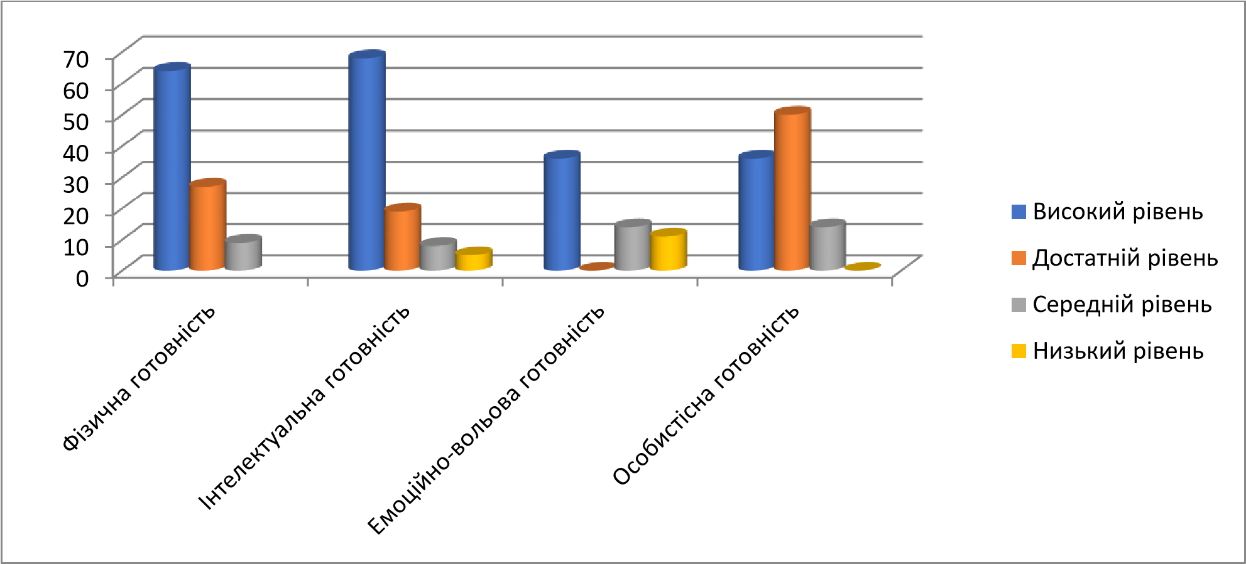 Результати опитування дітей, заняття, співбесіди з малюками, перегляд поточних і контрольних занять, режимних моментів, огляди – конкурси виставок посібників до педрад свідчать, що в колективі працюють творчі, ініціативні педагоги, які використовують в своїй роботі найефективніші методи та прийоми для розвитку і виховання розумних, всебічно розвинутих дітей. Вихователі в своїй роботі використовують диференційований і індивідуальний підходи, показують вміння керувати колективом, володіють інноваційними технологіями навчання дошкільників, використовуючи елементи дистанційного навчання. З метою пропагування дошкільної освіти та більш глибокого ознайомлення з роботою дошкільного закладу впродовж 2020-2021 н.р. педагогами були проведені віртуальні Дні відкритих дверей для батьків наших вихованців на платформі Zoom та у спільноті закладу на Фейсбуці. Батькам була надана можливість переглянути організацію життєдіяльності дітей, заняття, виставки дитячих та колективних робіт, оглянути предметно – ігрове середовище групових кімнат через фотоальбоми у спільноті закладу.У вересні 2020 року був проведений огляд-конкурс на осучаснення предметно-ігрового та розвивального середовища груп ЗДО. Метою конкурсу було забезпечення, модернізація та поповнення дидактичними матеріалами сучасного середовище груп. Конкурс був покликаний сприяти покращенню ефективності роботи, організації сучасного, інноваційного, креативного середовища всіх груп закладу. Завданнями конкурсу було:сприяння творчим педагогічним пошукам, удосконалення фахової майстерності педагогів;розширення, поповнення та оновлення куточків в групах ЗДО;впровадження та використання в практиці роботи педагогів інноваційних, нетрадиційних та креативних підходів до виготовлення дидактичних посібників для розвитку сенсорних еталонів, логіко-математичних та інтелектуальних здібностей дітей дошкільного віку;сприяння створенню сучасних та ефективних умов розвитку пізнавальних інтересів дошкільнят.Педагогічні працівники активно презентували свої наробки. При підготовці навчально-ігрового обладнання педагоги приводили його у відповідність до Вимог Примірного переліку ігрового та навчально- дидактичного обладнання для закладів дошкільної освіти, затвердженого наказом МОН України від 19.12.2017р. №1633. При оформленні груп педагоги групи №6, №7, №10  використовували технологію К. Крутій «Стіни, стеля, підлога, які говорять».1.2. Створення умов для варіативності навчання та вжиті заходи щодо упровадження інноваційних педагогічних технологій у навчальний процесОсвітній процес в ДНЗ будувався на відповідному програмно-методичному забезпеченні та представляє єдиний комплекс освітніх компонентів для досягнення вихованцями результатів навчання (набуття компетентностей), визначених Базовим компонентом дошкільної освіти (державним стандартом дошкільної освіти), чинними освітніми комплексними програмами, рекомендованими Міністерством освіти і науки України. Згідно з рішенням педагогічної ради ЗДО№377 (протокол №4 від 27.08.2020 року) освітній процес у закладі здійснюється за наступними програмами:  Комплексна освітня програма «Дитина в дошкільні роки» (рекомендовано МОН України, лист від 06.11.2015р., №1/11-16160 науковий керівник Крутій К.Л.); Програма розвитку дітей дошкільного віку із затримкою психічного розвитку від 3 до 7 років «Віконечко» Л.І.Прохоренко ;«Корекційна робота з розвитку мовлення дітей п’ятого року життя із фонетико-фонематичним недорозвитком мовлення» Ю.В.Рібцун.Пріоритетними напрямками роботи педагогічного колективу в 2020-2021 навчальному році було визначено наступні завдання:Удосконалення роботи з використання інноваційних здоров’язбережувальних технологій щодо підтримки створення безпечного розвивального середовища та формування у дітей ціннісного ставлення до свого здоров’я в тріаді «діти-батьки-педагоги».Формування екологічної свідомості, розвиток самоефективної особистості дошкільника через пошукову дослідницьку діяльність.Розвиток гнучких мета-навичок дитини (вміння працювати в команді, критичне мислення, креативність, емпатія та вміння комунікувати з дітьми) через використання розвивального потенціалу гри у наскрізному впровадженні «навчання через гру» в освітній простір ДНЗ.Застосування компетентнісного і діяльнісного підходів під час освітнього процесу, використання ігрових методів, орієнтуючись на концепцію НУШ.Задля реалізації відповідних завдань протягом навчального року педагоги створювали відповідні куточки, виготовляли власноруч дидактичні ігри, куточки театралізованої діяльності, отримували консультації та методичні рекомендації щодо впровадження «навчання через гру» в своїй роботі.    З метою вивчення кількісного та якісного аналізу готовності педагогів закладу до наскрізного впровадження підходу «навчання через гру» в освітньому просторі ЗДО були проведені цикл відкритих занять, вивчений стан роботи та анкетування педагогічних працівників. Аналіз показав, що  40 % педагогічних працівників активно працюють вибудовуючи систему наскрізного впровадження ігрового підходу в освітньому просторі закладу, використовуючи діяльнісний підхід:педагоги вважають себе сучасними вихователями, завжди прагнуть до самовдосконалення володіють різноманітними сучасними педагогічними технологіями, що відповідають новим спільним цілям; педагоги гнучкі до взаємодії з дітьми, не нав’язують своїх ідей, а завжди допомагають дітям реалізовувати свої задуми, заохочують і підтримують саме процес гри в якому перебуває дитина, надають більше самостійності та агентності;відкриті питання педагогів надають можливість розвивати розумові процеси дитини; педагоги не пропонують дітям готових рішень, довіряють можливостям дітей та надають можливість дітям самостійно вигадувати або проводити ігри , встановлювати свої правила, почуватися відповідальними за сам процес грипедагоги активно впроваджують командну роботу , вчать дітей бути командним гравцем, вибудовують «фундамент успішності дитини» починаючи з дошкільного віку;під час їх занять діти насолоджуються процесом гри.Відкриті заняття показали , що взаємодія педагогів здебільшого направлена на розвиток умінь дітей:висловлювати свою думкукритично мислитибути ініціативними і творчимивирішувати проблеми, ризикувати та вміти домовитися з однолітками, співпрацюватишвидко приймати рішення, логічно обґрунтовувати свою позиціюкерувати своїми емоціямиконструктивно керувати гроюрозвивати відчуття емпатіївміти використовувати надбану інформацію у повсякденному житті.   Майже 100% педагогів ДНЗ на своїх заняттях використовують методику «Шість цеглинок», «конструктор LEGO», завдяки яким діти краще засвоюють матеріал лексичних тем, вчаться рахувати та розвивають сенсорні еталони,  логічно та творчо мислять, складають оповідання, казки, презентують свої проекти, використовують їх в іграх-подорожах, сюжетно-рольових та дидактичних іграх, під час музичних занять, занять з фізичного виховання, на логопедичних заняттях під час корекційного процесу та на заняттях з розвитку мовлення і звуковимови, заняттях з розвитку дрібної моторики. Застосування цього обладнання робить для дітей процес засвоєння нового  цікавим та результативним, дає позитивні результати при засвоєнні навчального матеріалу, сприяє засвоєнню способів вирішення проблем творчого та пошукового характеру.Втілюючи діяльнісний підхід в освітньо-виховний процес, педагоги творчо підходять до планування занять з розвитку мовлення. На колективні перегляди з метою підвищення фахового рівня педагогів та прояву педагогічної майстерності було представлено заняття мовленнєвого, природничого, театрального спрямування, які вміщували різні форми роботи, в тому числі й залучення елементів театральної діяльності; програвання екологічної казки, складання описових розповідей, формування знань про природу, навичок природо доцільної поведінки в ігровій формі.   Серед педагогічних працівників закладу є педагоги, яких можна сміливо назвати педагогами - фасилітаторами: це вчитель-дефектолог Яланська Анна Василівна та вчитель – логопед Марочко Ольга Олександрівна, вихователь логопедичної групи Нощенко Наталія Леонідівна, вихователь групи для дітей з порушенням психологічного розвитку Майборода Світлана Миколаївна,  вихователь Кібець Світлана Юріївна, вихователь Браславська Юлія Олексіївна, вихователь Губенко Наталія Анатоліївна,  вихователь Коваленко Ольга Юріївна. Вони завжди заохочують дітей до спілкування і роботи в команді, визнають не оцінку, а зусилля дітей, спонукають дітей випробувати нові підходи та методи для досягнення успіху, надають дітям свободу і самостійність у процесі пошуків відповіді на виклики, підтримують з дітьми діалог на рівних, надаючи перевагу відкритим питанням, завжди діють відповідно ситуації, під час  навчально-виховної діяльності вони майже ніколи не користуються «паперовими вказівками «як потрібно бути»; довіряють можливостям дітей підтримують їх дитячі ініціативи та використовують так званий колективний інтелект.Протягом року методичний кабінет постійно поповнювався та оновлювався дидактичними посібниками, практичними матеріалами, які засвідчують про плідну роботу педагогічного колективу та реалізації річних завдань. Активне впровадження технології «Мнемотехніка» та системна робота щодо використання відповідних практичних матеріалів (мнемо квадратів, мнемо доріжок, мнемо таблиць) сприяла не тільки значному підвищенню  відповідного показника, але й спонукало розвитку асоціативного мислення та пам’яті, підвищувало ступінь підготовки дошкільників до діяльності в умовах сучасного інформаційного суспільства, системно задіювало спостережливість і образне мислення: діти усвідомлено створювали асоціативні зв’язки між об’єктами. Позитивним результатом використання вищезазначеної технології простежується в роботі з дітьми з порушенням мовлення в групі №6. Індивідуальні мнемо картки дозволяли значно полегшити та адаптувати учбовий матеріал, що стало індикатором успіху зазначеної категорії дітей, адже відчуття рівності та впевненості в собі є запорука успішної соціалізації в подальшому шкільному навчанні. Основною формою організаційної роботи навчальної діяльності дітей дошкільного віку у закладі є різні види організованої діяльності. В ЗДО  педагоги проводять заняття індивідуальної та групової форми організації, тематичні, комплексні, комбіновані, інтегровані, підсумкові.  Тривалість занять для дітей раннього віку (згідно Гранично допустимого навчального навантаження на дитину) – 10- 15 хвилин;  Молодшого дошкільного віку – 15 – 20 хвилин;   Середнього дошкільного віку – 20 – 25 хвилин;    Старшого дошкільного віку – 25 – 30 хвилин.  З огляду на основні пріоритети дошкільної освіти в Україні та вимоги сучасності в ЗДО освітній процес спрямований на реалізацію Базового компонента дошкільної освіти (Державного стандарту дошкільної освіти), який спрямовано на збереження самоцінності дошкільного дитинства, визначення особливостей та вимог до рівня розвиненості, освіченості та вихованості дитини дошкільного віку, забезпечення наступності між дошкільною та початковою освітою.Він скеровує педагогів на цілісний підхід до формування дитячої особистості, відповідних компетентностей, підготовку її до органічного, безболісного входження до соціуму, природного і предметного довкілля через освоєння основних видів життєдіяльності, а також у напрямку забезпечення реальної наступності та безперервності між дошкільною та початковою ланками, інтеграції родинного і суспільного виховання.  Відповідно інструктивно-методичних рекомендацій МОН «Щодо організації діяльності закладів освіти, що забезпечують здобуття дошкільної освіти у 2020-2021 навчальному році» (від 30 липня 2020 р. № 1/9-411) реалізовуючи завдання діючих програм, зміст (інваріантної та варіативної) складової Базового компоненту дошкільної освіти, педагоги в своїй діяльності використовували різноманітні форми організації дітей: спеціально організовану навчальну діяльність (заняття, дослідницько-експериментальна діяльність, корекційні заняття, індивідуальна робота, спостереження, свята та розваги тощо), самостійну діяльність дітей (художню, рухову, ігрову, театралізовану тощо). Здійснюючи диференційований підхід, педагоги використовували достатню кількість дидактичного та стимулюючого матеріалу (картини, таблиці, розвивальні ігри, картки) у відповідності до Державних санітарних норм і правил. За результатами спостережень освітньо-виховного процесу слід відзначити, що у групах переважає суб’єкт – суб’єктне спілкування між дітьми та педагогами.    Дітям пропонуються завдання, залучаються до діяльності, а не примушуються. Під час організації освітньо – виховного та корекційного процесу, педагогами створювались мотивація та ігровий сюжет, що сприяло прояву інтересу, зацікавленості та бажання дітей приймати участь в практичній діяльності, проявляти самостійність та ініціативність. Ключовим етапом моніторингу якості  знань дітей в ДНЗ є виявлення найбільш сформованих компетентностей відповідно до Базового компонента. На сьогоденні показником ефективності реалізації завдань БКДО є його наступність зі стандартами нової української школи (далі НУШ). Середній показник по ДНЗ під час проведення моніторингу щодо сформованих знань, умінь, навичок за освітніми напрямками показує що якість освітньо - виховної роботи педколективу з дітьми дошкільного віку складає 83% на кінець навчального року. Слід відзначити, що найвищі показники продемонстрували вихованці груп дітей середнього  дошкільного віку та спеціалізованих груп, що свідчить про фахову майстерність педагогів цих груп.  Найвищий середній показник з формування компетентностей містять наступні освітні напрямки «Дитина у соціумі» (86%), «Гра дитини» що свідчить про улюблену діяльність дітей дошкільного віку (89%), «Дитина у світі мистецтва» (85%). Доцільністю вибору змісту, форм та методів корекційного відновлювального процесу, орієнтуванню його на індивідуальні потреби розвитку кожного вихованця визначаються показники результативності корекційно-відновлювальної роботи педагогів ЗДО №377. Результативність освітньо-виховної та корекційно-розвивальної роботи досягається завдяки пошуку та впровадженню сучасних методик та технологій, високому рівню професіоналізму педагогів та фахівців, доцільному регулюванні взаємодії всіх суб'єктів освітнього процесу. Визначення рівня засвоєння вихованцями змісту освіти за освітнім напрямком «Особистість дитини» передбачала вимірювання показників щодо формування позитивного образу «Я», створення бази особистісної культури дитини, її активної життєдіяльності; виховання в дитини позитивного ставлення до своєї зовнішності, формування основних фізичних якостей, рухових умінь, культурно - гігієнічних, оздоровчих навичок та навичок безпечної життєдіяльності. Зміст освітнього напрямку  «Дитина у природному довкіллі» включає у себе формування у дітей дошкільного віку уявлення про природу планети Земля та Всесвіт, розвиток емоційно-ціннісного та відповідального екологічного ставлення до природного довкілля; природничу освіченість щодо наявності уявлень дитини про живі організми і природне середовище, багатоманітність явищ природи, причинно-наслідкові зв’язки у природному довкіллі та взаємозв’язок природних умов, рослинного і тваринного світу, позитивний і негативний вплив людської діяльності на стан природи. Оцінка рівня засвоєння вихованцями ДНЗ змісту освіти за освітнім напрямком «Дитина в соціумі», передбачала формування у дітей навичок соціально визнаної поведінки, вміння орієнтуватись у світі людських взаємин, готовності співпереживати та співчувати іншим; долучатися до спільної діяльності з однолітками та дорослими, об’єднувати з ними свої зусилля для досягнення спільного результату, оцінювати власні можливості, поважати бажання та інтереси інших людей. Оцінювання за освітнім напрямком «Дитина у світі мистецтва» ґрунтувалось на засадах формування почуття краси в її різних проявах, ціннісного ставлення до змісту предметного світу та світу мистецтва, розвиток творчих здібностей, формування елементарних трудових, технологічних та художньо-продуктивних навичок, самостійності, культури та безпеки праці. Вимірювання результатів діяльності за освітнім напрямком «Дитина в сенсорно-пізнавальному світі» визначалось у рівні сформованості доступних для дитини дошкільного віку уявлень, еталонів, які відображають ознаки, властивості та відношення предметів і об’єктів довколишнього світу; спрямованих на інтеграцію змісту дошкільної освіти, формування у дітей пошуково-дослідницьких умінь, елементарних математичних уявлень, цілісної картини світу, компетентної поведінки в різних життєвих ситуаціях. Оцінювання результатів діяльності за освітнім напрямком «Мовлення дитини» передбачала засвоєння дитиною культури мовлення та спілкування, елементарних правил користування мовою у різних життєвих ситуаціях; залучення дітей до оволодіння українською мовою як державною на рівні вільного спілкування з іншими дітьми і дорослими, виховання інтересу та позитивного ставлення до української мови. Освітній напрямок «Гра дитини» визначала формування у дітей умінь і навичок, які направлені на розвиток творчих здібностей, самостійності, ініціативності, організованості в ігровій діяльності та формування у вихованців стійкого інтересу до пізнання довкілля й реалізації себе в ньому. Узагальнені показники засвоєння знань дітьми дошкільного віку Узагальнені показники засвідчують позитивну динаміку збільшення відсотка засвоєння програмового матеріалу за усіма освітніми напрямками базового компонента дошкільної освіти. Показники виконання програми: Вересень – 69%; Травень – 83%. > 14% Моніторингові дослідження дітей раннього віку, також вказують на позитивний зріст динаміки протягом 2020-2021 н.р. у порівнянні листопад – травень. Діти здебільшого на достатньому рівні засвоїли базові навички щодо самообслуговування, сенсорного розвитку, мовленнєвого розвитку тощо.  Діагностичне обстеження проводилось відповідно до розробленого інструментарію: кольорограма за такими розділами: «Мовленнєвий розвиток», «Художньо-естетичний розвиток»; «Фізичний розвиток», «Сенсорно-пізнавальний розвиток», «Побутові навички», «Пізнавальна діяльність». Узагальнені показники моніторингових досліджень (вікові групи: ранній вік %) Наразі здійснений моніторинг свідчить про показник, який відповідає як – достатній, задовільний. Відповідні розділи програми сформовано в повній мірі, що свідчить про якісне забезпечення якості освітнього процесу в групі раннього віку.  Всього було обстежено 44 дитини з груп раннього віку.  Фізкультурно-оздоровча робота в закладі є актуальною. На заняттях з фізичної культури діти закріпляють базові рухові навички, вдосконалюють свій руховий досвід. Відповідні узагальнені показники свідчать про системну роботу з розвитку фізичного потенціалу у дітей. Показники рівня засвоєння програми відповідають 71%, що на 11 %  збільшено від показника станом на вересень 2020 року. Наразі показник є таким, як середній.     В наступному навчальному 2021-2022 році планується продовження роботи щодо використання інноваційних форм фізичної рухової активності, які будуть спрямовані на розвиток рухового інтелекту, навичок особистісного фізичного розвитку, використання ігрових рухових завдань, які в свою чергу покращать показники моніторингових досліджень з фізичного розвитку.     Реалізуючи освітній напрямок БКДО «Дитина у світі мистецтва», протягом року в закладі проходили музичні заняття, де формувались уявлення про вокальну та інструментальну музику, основні музичні жанри (пісня, марш, танець); розвивались навички оволодіння елементарною технікою виконання хороводів, танців, музичних ігор, рухів.  На виконання варіативної частини Базового компоненту дошкільної освіти в ЗДО №377 «Синій птах» впродовж 2020-2021 н.р. працювали гуртки, де діти мали змогу додатково отримати пізнавальні навички, які не є обов'язковою умовою знань умінь та навичок дитини дошкільного віку. Гуртки є додатковою організаційною формою освітнього процесу у закладі.  Особливості гурткової роботи - цілеспрямоване використання вільного часу для повноцінного розвитку потенційних можливостей дитини, свобода вибору профільного спрямування, напрямів діяльності та освітньої програми, творчий характер освітнього процесу, який здійснюють на основі додаткових освітніх програм співпраця, співтворчість, індивідуальний підхід у взаєминах дитини, педагога та батьків. Саме тому, з метою виявлення, підтримки та розвитку обдарованості, природних нахилів та здібностей дітей дошкільного віку, з жовтня 2020 року було організовано та впроваджено роботу гуртків за наступним профільним спрямуванням: ОСВІТНІЙ НАПРЯМ «Особистість дитини. Спортивні ігри»:  Гурток шахів «Театр шахів»ОСВІТНІЙ НАПРЯМ «Мовлення дитини. Іноземна мова»:Комунікативно-мовленнєвий гурток «English» ОСВІТНІЙ НАПРЯМ «Дитина в сенсорно-пізнавальному просторі. Гурток «Компютерна грамотність».Зміст діяльності гуртків базується відповідно розроблених програм та навчально-методичного комплексу, а саме: Гурток шахів «Театр шахів» - програма та методичні рекомендації з навчання дітей старшого дошкільного віку гри в шахи «Мудрі шахи» (укладачі: Л. Пащенко., В. Семизорова., О. Духновська; Гурток «Компютерна грамотність»  - програма для дітей старшого дошкільного віку «Компютерна грамота для малят»/ авт. В.В.Семизорова,        О.В. Вайнер, О.М. Болотова. – Тернопіль: Мандрівець, 2018.-32с.Варто зазначити що нагальним питанням сьогодення є оптимізація роботи щодо оволодіння українською мовою як державною, вільного спілкування українською мовою вихованцями. Саме тому в закладі було створено відповідне україномовне середовище, з метою залучення дітей до використання української мови як державної засобами українських народних казок. Керівники гуртків - це творчі, креативні та сучасні педагоги, які надають змогу дітям проявити свій творчий потенціал, здобути певні навички в ігровій невимушеній обстановці. Імідж ЗДО постійно підтримується інноваційною діяльністю, якісною і результативною роботою педагогів закладу. Так у цьому навчальному році наш заклад вже в пяте прийняв участь у щорічному фестивалі гри та натхнення Play Fest 2021. «Впроваджуючи проєкт «Книга, що оживає» (в рамках підготовки до участі у Всеукраїнському фестивалі гри, навчання та натхнення Play Fest 2021) протягом 2020-2021 навчального року педагогами було створено відповідне навчально – розвивальне середовище в групах , оновлені дитячі бібліотечки, осучаснені книги та підручники. У жовтні 2020 року заклад приєднався до партнерського заходу в рамках програми «Сприяння освіті» Online Play Mate. В рамках реалізації цієї проєктної ініціативи відбулися онлайн-зустрічі наших педагогів із закладом-партнером ЗДО №7 «Волиняночка» міста Володимир-Волинський. За допомогою zoom-конференцій наші педагоги провели декілька зустрічей з творчою групою ЗДО №7, відкриті онлайн заняття, відвідали онлайн-екскурсію закладом «Волиняночка» та познайомили вихованців спеціалізованих груп, реалізуючи фронтальне онлайн-заняття «Новорічний сніговик» (група №7). Метою проєкту «Сприяння освіті» є розкриття творчого потенціалу кожної дитини засобами гри та сприяння становленню педагога-фасилітатора. Під час зустрічей педагоги продемонстрували свої родзинки, змогли зацікавити колег інноваціями гуртка «Театр шахів» та ін.В лютому 2021 був проведений цікавий та надихаючий тренінг для педагогів закладу на тему "Книжка мовчки все розкаже" в рамках участі в проєкті  та напередодні Дня рідної мови. У ході тренінгового заняття педагоги розвивали вміння злагоджено працювати в команді, виконували такі практичні завдання як "Хто Я?", "Оповідання про оповідання", "Сучасна українська", "За та проти", використовуючи інсценування та аналізуючи історії і ситуації, пов'язані з сюжетами улюблених з дитинства оповідань, релаксували та надихалися. Протягом року педагогами проводилися заняття, розваги, активності на тему «Книга, що оживає»,  у всіх вікових групах було реалізовано свої творчі міні-проєкти: «Вивчаємо творчість Наталі Забіли – граємо в театрі» (група №4), «Читаємо Нестайко – долаємо труднощі разом» (група №5), «Сторінками творчості Тараса Шевченко» (всі вікові групи), «Сучасна дитяча література» (група№5), «Тиждень творчості Лесі Українки» (всі вікові групи), «Рекламуємо книгу» (група №10), «Українська казка- сучасна казка» (групи №2,№5), «Надихаємося творчістю Сухомлинського» (група №6), «Улюблені персонажі мультфільмів оживають» (група №6), святкування Дня дитячої книги», родинний конкурс «Стільці, що оживають» (всі групи), кросенс «Граємо – планету звільняємо» та багато інших. Фіналом підготовки до проєкту «Книга, що оживає» стала відеопрезентація  «Маленькими кроками по сторінках казок великої країни» та перемога у номінації «Мріємо. Діємо. Досягаємо».Відповідний моніторинг гурткової роботи здійснювався по розробленим критеріям та показникам за певними розділами парціальних програм. Діти підвищили свої вміння та навички, засвоїли певний досвід гри в  шахами та вдосконалили елементарні навички англійської мови. 2. Вжиті керівником заходи щодо зміцнення та модернізації матеріально-технічної бази дошкільного навчального закладу Заходи щодо зміцнення та модернізації матеріально-технічної бази навчального закладу – є одним із провідних напрямків роботи керівника             ЗДО № 377. У зв’язку з процесами модернізації дошкільної освіти великої уваги набуває створення сприятливих умов для розвитку дитини. Цьому сприяє впровадження інноваційних освітніх технологій у освітній процес, забезпечення педагогічного колективу новою методичною літературою, періодичними підписними виданням, сучасним дидактичним матеріалом.  У 2020 - 2021 навчальному році методичний кабінет поповнився різноманітним наочно – дидактичним матеріалом, науковою, навчально – методичною літературою. Була проведена підписка на фахові періодичні видання. Вихователі користуються сучасними науковими розробками, авторськими методиками, розробками занять, свят та розваг, матеріалами з досвіду роботи кращих педагогів закладу та України в цілому. За 2020-2021 н.р. було придбано: 22 посібника та 18 дитячих книжок.Ігрові приміщення ЗДО забезпечені дитячими меблями, які легко та зручно змінюють свою висоту, відповідно до індивідуальних особливостей дітей, ігровими модулями та всім необхідним обладнанням, за забезпечення повноцінного перебування дитини в умовах дошкільного закладу. Все обладнання відповідає таким умовам: екологічність, безпечність, привабливість, багатофакторність. Розвивальне середовище закладу організовано з урахуванням інтересів дітей і відповідає їх віковим особливостям.  Природне освітлення садочку забезпечують великі вікна, в які встановлені склопакети з багатофункціональним склом, яке забезпечує відмінні теплозберігаючи та сонцезахисні характеристики в поєднанні з високими показниками світлопропускання. Штучне освітлення забезпечує 96 LED ламп, мінімальний строк використання яких – 25 років. Все це в купі забезпечує безпечне та комфортне перебування дітей у приміщенні. В ігрових та спальних приміщеннях в групах є сучасні бактерицидні опромінювачи  (лампи) які забезпечують антибактеріальне повітря та можуть працювати під час находження дітей в приміщеннях.  Будівля садочку, навкруги вкрита тепловою ізоляцією, що забезпечує теплий та комфортний клімат приміщень.Деякі приміщення закладу (методичний кабінет, кабінет практичного психолога, кабінет завідувача, група для дітей з порушенням мовлення)  забезпечені провідним інтернетом, що робить заклад сучасним для освіти дітей, бо інтернет вже давно став невід'ємною частиною нашого швидко розвиваючого життя та розробки методично – дидактичних посібників технологізації. Методичний кабінет забезпечено сучасною багатофункціональною технікою, яка надає можливість педагогам розробляти та друкувати  дидактичний матеріал, що забезпечує належну якість провадження освітнього процесу: плазмові телевізори (група №2, група №3, група №5, група №6, група №7, група №10, група №11); принтери ( група №3,5,6,7,8) та інше.  Зміст корекційно-розвиткової роботи з дітьми забезпечується розвивальними іграшками які безпечні у використанні, мають яскравий вигляд та високий показник екологічності, наочними посібниками тощо.  Кабінет практичного психолога облаштований  мобільною пісочницею , яка вміщує кварцовий пісок, дошкою для крейди, маркерною дошкою, яка забезпечує проведення  цікавих та корисних тренінгів та консультацій. Впроваджуючи пісочну терапію як психорозвивальний і психокорекційний метод , ми надаємо змогу розв’язати широкий спектр завдань щодо психічного розвитку дошкільника, збагачення їх внутрішнього світу й активізації пізнавального розвитку. В закладі оснащені кабінети для вчителів -  логопедів, вчителів - дефектологів та практичного психолога, які працюють впродовж навчального року. Обладнання в даних кабінетах також постійно оновлюється та доповнюється новими методично-розвитковими посібниками, іграшками, літературою.  Для організації освітньої діяльності дітей в закладі облаштовані приміщення музичної та спортивної залів, створені всі умови для організації даних видів діяльності,  в спортивній залі облаштовані: дерев'яні драбини, похилі дошки, канати, м'ячі, скакалки, обручи, дуги тощо, але спортивна зала потребує ремонтних робіт; обладнанні спортивні куточки в кожному ігровому приміщені, які вміщують в себе повний комплект необхідного та додаткового обладнання для проведення рухової діяльності та організації фізкультурного дозвілля. Для організації музичної діяльності заклад забезпечено ноутбуком,  двома музичними інструментами піаніно, автономною акустичною системою з  бездротовим мікрофоном та блютузом для ергономічного підключення до ноутбуків. Все це дозволяю організовувати музичне дозвілля дошкільнят на високому рівні. Музичний зал  за площею досить просторий, що дозволяє без обмежень проводити рухову діяльність на музичних та фізкультурних заняттях.    Завдяки активній та плідній роботі педагогів, у кожній віковій групі створено відповідний ресурсний простір, який включає в себе наступні елементи системи альтернативної комунікації: розклад занять, щоденне меню, екран настрою дітей, ранкові зустрічі, правила групи, стіна творчості,  багатофункціональні дошки - що сприяє активному включенню в освітній процес дітей з порушенням мовлення та порушенням психологічного розвитку та полегшує процес адаптації та соціалізації дітей всіх вікових груп. 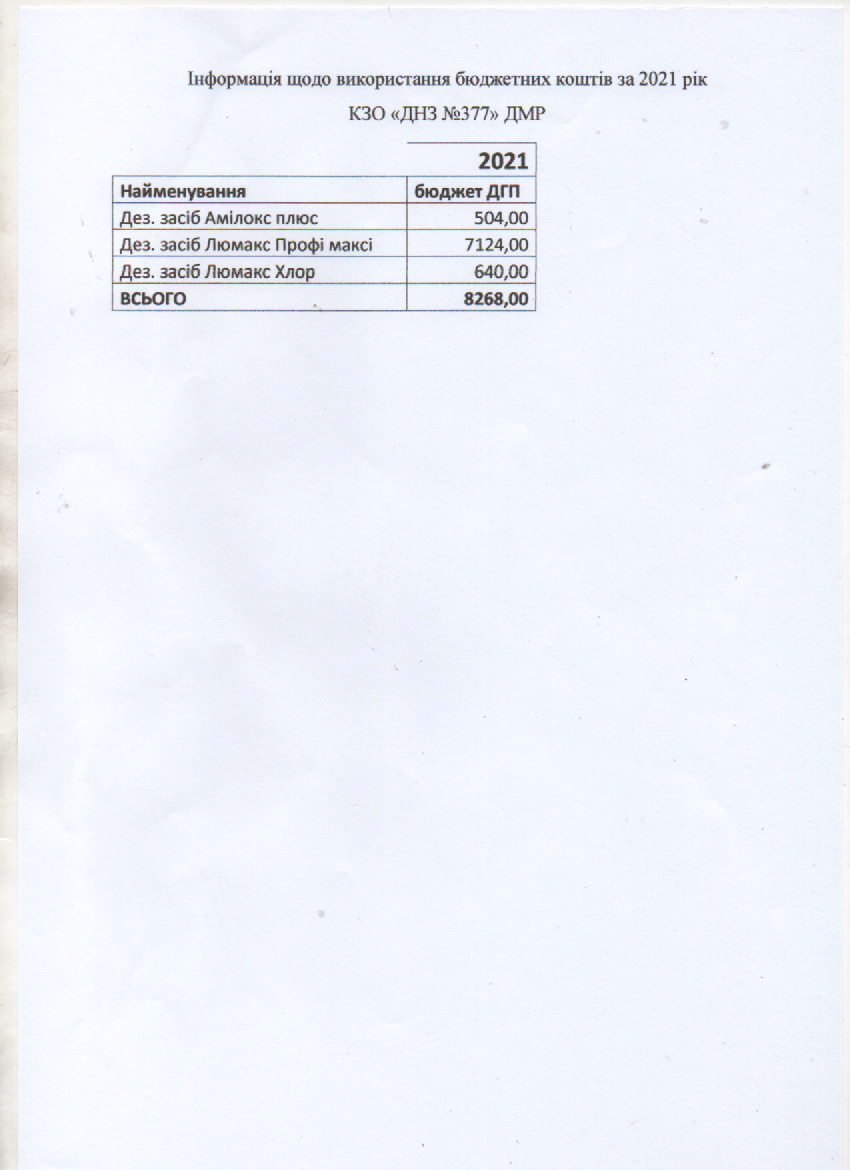 3. Залучення додаткових джерел фінансування навчального закладу та їх раціональне використанняЯк додаткові джерела фінансування, в ЗДО №377 організована співпраця з батьками, а також участь педагогічного колективу у грантових проєктах. В цілому, це дає вагомий внесок в поповнення та покращення матеріально-технічної бази закладу. Досить плідно в 2020 - 2021 навчальному році працював батьківський комітет приймаючи участь в освітньому процесі та зміцненні матеріально – технічної бази ЗДО №377.  Завдяки партнерській взаємодії з батьками під час підготовки до навчального року,  батьками було придбано товарів на суму 41107,70 грн. Саме ці кошти, допомогли закладу у вирішенні багатьох питань, а це: Телевізор LED KIVIТермометр безконтактнийОпромінювач бактерициднийМ’який інвентар (коври, гардини)Ламінатор ,водонагрівачПридбання та пошив покривал гр. №10, 4, 2, 5Костюми для дітей та дорослихАтрибути для прикрашання музичної зали (тканина шифон, матеріали для виготовлення квітів)Підписне е-видання «Практика управління дошкільним закладом»Підписка друкованих видань «Рятувальник», «Безпека придніпров’я»Методична література та посібникиМ’ячі, гімнастичні палиціОбслуговування тех.засобів (принтер, комп’ютер)Килими, доріжки для гімнастики пробудженняРозвиваючі ігри «Блоки Дьєнеша», «Палички Кюїзенера»Дидактичні ігри Лепбуки з різних розділів програми «Дитина в дошкільні роки»Оплата послуг охоронної фірми «Вето Плюс»Жалюзі в групи №2, 10, кабінет гурткової роботи, медичний кабінетФарба для ігрових майданчиківПридбання лінолеуму та супутних товарів для заміни коридору та групи №5Придбання будівельних матеріалів та шпалерів для косметичного ремонту групи №9, 7, 11, 3,6,2.Придбання кахелю для заміни на сходах закладуВивіз опалого листя Ремонт пральної машини та катка для прасування Придбання педальних відер для дезінфекції та збору ЗІЗ.Держ. перевірка манометрів, термометрів. Вентиляційних каналів.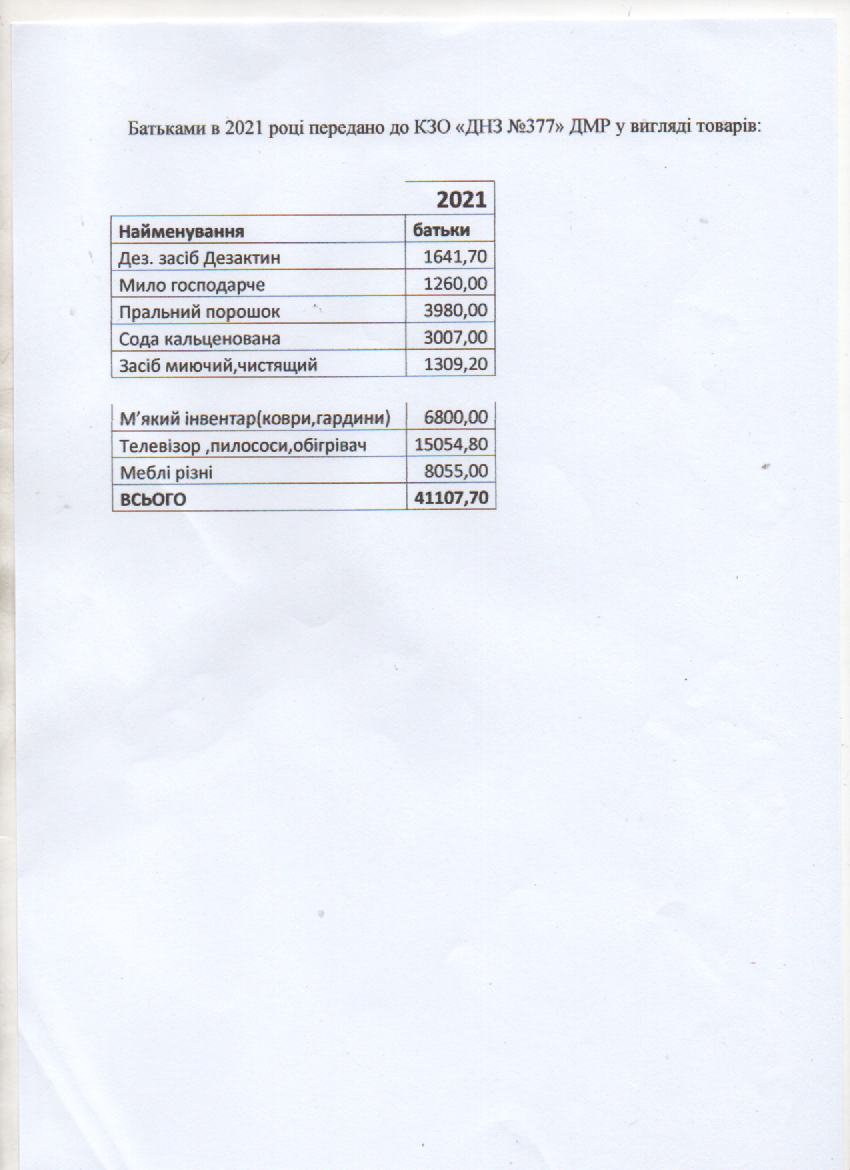 4. Вжиті заходи щодо забезпечення навчального закладу кваліфікованими педагогічними кадрами та доцільність їх розстановки Педагогічними кадрами та обслуговуючим персоналом дошкільний заклад укомплектований згідно з штатним розписом на 100 %, вільні вакансії відсутні.В ЗДО № 377 працює – 51 особа.    У 2020-2021 навчальному році освітній - виховний процес в закладі забезпечували 29 педагогів. Показники якісного складу педагогів за освітнім, кваліфікаційним рівнями залишаються стабільними.     Аналіз даних, отриманих під час проведення соціально-дидактичного аудиту (рівень кваліфікації, освіта, стаж, вік педагогів), засвідчив, що педагогічний колектив ЗДО  «Синій птах» перебуває на достатньому рівні. вищу освіту мають 16 педагогів, що складає 55 %; базова вища (педучилище) – 9 педагогів , що складає 31%;середня спеціальна – 4 педагоги – 13%;без педосвіти – 6 педагогів – 15%;не за фахом – 4 педагоги.   Наразі в цьому році здобувачами вищої освіти є 1 педагог (вихователь – методист Майборода Є.С.), та здобувачами базової вищої   - 2 педагоги      (Куценко О.О., Денисенко І.Г.).   У 2020/2021 навчальному році атестувалося 10 педагогічних працівників закладу (наказ від 08.10.2020 №103 «Про проведення  атестації педагогічних працівників у поточному навчальному році»). Підтверджено педагогічне звання: «Вихователь – методист» - 2;Присвоєне педагогічне звання:«Практичний психолог – методист» - 1;«Вихователь – методист» - 3;«Учитель – методист» - 1;Присвоєно кваліфікаційну категорію: «Спеціаліст І категорії» - 1;«Спеціаліст  категорії» - 2;Атестовано на відповідність займаній посаді – 1;Отже кадровий склад педагогічних працівників за кваліфікаційним рівнем складає: кваліфікаційна категорія «Спеціаліст вищої категорії» - 5 педагогів; кваліфікаційна категорія «Спеціаліст першої категорії» -2 педагоги ; кваліфікаційна категорія «Спеціаліст другої категорії» -4 педагоги; кваліфікаційна категорія «Спеціаліст» - 4 педагоги; - педагогічне звання «учитель – методист» - 2 педагоги;- педагогічне звання «вихователь – методист» - 9  педагогів;- педагогічне звання «практичний психолог – методист» - 1 педагог.    В цілому, в закладі створено дієвий колектив педагогічних працівників, який дозволяє задовольняти потреби населення у здобутті дошкільної освіти.    Взаємодія з педагогами відбувається на основі особистісно-орієнтованого підходу. За результатами співбесід, діалогів, самоаналізу діяльності педагогів, анкетування за різними напрямами («Моя професійна підготовка», «Предметно-розвивальне середовище групи», «Рівень знань української мови» та ін.) визначається потенціал кожного педагога, його можливості, рівень професіоналізму. З урахуванням отриманих результатів було сплановано різні форми роботи з педагогами: групові, колективні, та індивідуальні.    Методична робота з педагогічними кадрами  протягом року була побудована на принципах доступності, рівності умов для кожного педагогічного працівника, безперервності їх професійного вдосконалення.     Структура роботи сприяла реалізації поставлених завдань; підвищення рівня професійної майстерності кожного педагога. Всі форми методичної роботи планувались з урахуванням загальної та професійної компетентності педагогів. З метою забезпечення умов для успішного вдосконалення й окреслення змісту професійної діяльності педагогів у навчальному році проводилась робота за напрямами:  розроблення та впровадження проєктної діяльності в закладі; організація тематичних виставок методичної літератури відповідно до тем педрад, семінарів, практикумів; проведення практичних тренінгів щодо опанування оновленого змісту Базового компоненту дошкільної освіти; психолого-педагогічних консультацій з вивчення діючих навчальних програм; проведення майстер-класів, колективних переглядів;    З метою подальшого підвищення професійної компетентності педагогічних працівників, вихователем-методистом велась постійна робота щодо забезпечення підвищення кваліфікації педагогічних працівників.     Впродовж 2020-2021року на курсах підвищення кваліфікації при КЗ «ДОІППО» ДМР пройшли навчання 5 педагогічних працівників ( вчителі – дефектологи Яланська А.В., Мостова К.В., вихователі спеціалізованих груп Романенко Л.О., Майборода С.М., музичний керівник Сундирьова А.Г., друга частина курсів  підвищення кваліфікації запланована на вересень - жовтень місяць 2021р.     Удосконалення рівня професійної компетентності – один з основних напрямків реформування системи освіти. Педагогічні працівники зобов’язані постійно підвищувати професійний рівень, педагогічну майстерність, загальну культуру. (Закон України «Про освіту»). Виходячи з цього, головними завданнями методичної служби є стимулювання самоосвіти і саморозвитку педагогічних кадрів та надання своєчасної методичної допомоги у даному напрямку.    Педагоги закладу впродовж року удосконалювали рівень своєї професійної компетентності шляхом цілеспрямованої самоосвітньої діяльності, та відвідування тренінгових занять, інтенсивів, спрямованих на вдосконалення своєї фахової компетенції.    Епоха інноваційного суспільного розвитку підвищує вимоги до сучасного педагога, потребує вдосконалення професійної майстерності на більш високому рівні. Кваліфікаційний рівень педагогів підтверджується участю їх у міських, обласних, всеукраїнських тренінгових навчаннях, практичних семінарах, вебінарах. Педагоги закладу протягом року підвищували рівень своєї самоосвіти набуваючи теоретичні знання та практичний досвід та отримували сертифікати. В цьому році презентували свої дидактичні навчально-практичні методички такі педагоги:«Використання інноваційних технологій в розвитку логіко-математичних здібностей дитини - дошкільника»  - вихователь Анцишкіна В.В;«Методика Карла Орфа – як засіб самоефективного розвитку дітей шостого року життя» - музичний керівник Доценко Г.В;«Застосування нейропсихологічних ігрових вправ для розвитку мовлення дітей з особливими освітніми потребами» - вчитель – логопед          Яланська А.В., вихователь Майборода С.М.«Програма психологічної студії для батьків новоприбулих дітей «Усвідомлене батьківство» - практичний психолог Аделіні Н.В.   Навчально-методичні посібники педагогів пройшли апробацію на базі ЗДО №377 та були схвалені експертними групами з початкової та дошкільної освіти атестаційної комісії  рівня департаменту гуманітарної політики ДМР.,  практичної психології та соціальної педагогіки атестаційної комісії  рівня та науково-методичною радою КЗВО «ДАНО» ДОР. На підставі вивчення документів та досвідів роботи  встановлені експертні висновки та рекомендації.   Однією з важливих якостей педагога, умов успішності його як професіонала є готовність до інноваційної діяльності. Джерела готовності до інноваційної діяльності осягають проблематику особистісного розвитку, професійної спрямованості, професійної освіти, виховання й самовиховання.  Педагоги закладу активно впроваджують інноваційну діяльність.    Педагогічні розробки, парціальні програми, освітні проекти, досвід роботи – весь цей педагогічний арсенал зумовлює та мотивує педагогів до професійного самовизначення та самовдосконалення.     Важливою умовою практичної реалізації розробленої інноватики, є те, що вона повинна вдосконалюватись, бути значимою не тільки в межах дитячого закладу. Програма професійно-фахового та індивідуально-особистісного розвитку педагога включає в себе дві взаємопов'язані складові: самоосвітню діяльність та участь у методичній роботі.    Протягом року педагоги активно приймали активну участь в усіх організаційно-масових, методичних заходах дошкільного закладу, а саме: коучингах, педагогічних радах; засіданнях круглого столу з питань вирішення актуальних проблем щодо організації освітнього процесу та середовища; колективних переглядах, засіданнях творчої ініціативної групи.    Створена система взаємопов’язаних організаційно-методичних заходів та дій, спрямована на всебічне підвищення професійної майстерності кожного педагога, на розвиток творчого потенціалу педагогічного колективу.   Варто зазначити, що база закладу є тією фаховою перепусткою, яка не тільки формує професійні необхідні компетентності, фаховий розвиток, становлення особистості педагога, як новатора та генератора педагогічних ідей, а ще дає певний поштовх до самоствердження та рефлексії.    Створення відповідного розвивального простору, яке сприяє всебічному розвитку дітей, формуванню їх основних компетентностей висвітлило фахову  майстерність та педагогічний професіоналізм педагогів групи.  Аналіз предметно-ігрового середовища груп показав, що воно має розвивальний вплив, спонукає дитину до активної пізнавальної діяльності, позитивно впливає на її емоційну сферу та загальний розвиток. Весь ігровий матеріал відповідає віковій періодизації, програмним вимогам, санітарно-гігієнічним умовам, доступний для дітей. Комфортне планування «куточків» дає можливість дітям грати невеликими підгрупами, спілкуватися з педагогом та однолітками.  За підсумками проведеного контролю педагогам було надано рекомендації та висловлена подяка в усній формі.  Ефективне впровадження корекційно роботи неможливо без організації злагодженої  діяльності вихователя та спеціалістів: вчителів – логопедів та вчителів – дефектологів, визначення шляхів їх спільної співпраці та взаємодії, формування необхідних компетентностей для успішного професійного зростання, моделі співробітництва.   Опанування педагогами ефективними навичками взаємодії є запорукою успішної реалізації освітніх напрямків Базового компонента дошкільної освіти, всебічного розвитку дітей, в тому числі і дітей спеціалізованих груп.5. Соціальний захист, збереження та зміцнення здоров'я дітей та педагогічних працівників: Одним з пріоритетних напрямків діяльності адміністрації ЗДО є забезпечення соціального захисту вихованців. Відповідно до Закону України «Про захист персональних даних» на початок 2020-2021 навчального року було проведено облік дітей ЗДО №377, забезпечено роботу та постійне  оновлення і внесення коректив до бази даних комп’ютерної програми «КУРС: Дошкілля».  Практичний психолог Аделіні Н.В. на початку навчального року, провела ретельну діагностичну роботу щодо виявлення дітей з сімей пільгових категорій, було складено соціальний паспорт сімей та створено списки вихованців, які потребують соціальної допомоги. В ЗДО зареєстровано 61 дитину пільгової категорії, а саме: Діти з сімей учасників АТО – 9; Діти з малозабезпечених сімей -1; Діти з багатодітних сімей - 8; Діти з інвалідністю – 3;Позбавлені батьківського піклування – 0;Діти із числа внутрішньо-переміщених осіб – 3;Діти, з порушенням психологічного віку -  37. З метою оптимізації освітньої роботи з дітьми з особливими потребами впродовж року було організовано спільну роботу з Комунальною установою  «Інклюзивно -  ресурсний центр «IN-kids» ДМР.В ЗДО постійно проводились заходи з пропаганди психологопедагогічних знань щодо соціального захисту дітей. На  сайті закладу практичним психологом Аделіні Н.В. є доповіді батькам про систему соціального захисту створену в закладі. Було доведено до відома працівників та батьків алгоритм  дій в разі виникнення ситуації, пов’язаної з насильством в сім’ї. Ознайомлено педагогів  про неухильне виконання ст.54,  ст.56 Закону України «Про освіту» щодо недопущення до педагогічної діяльності працівників, які за своїм моральними якостями не можуть виконувати виховні функції та обов’язки педпрацівників, захищати дітей від будь – яких форм фізичного або психічного насильства.  На стенді для батьків «Методичний прес-центр» та в батьківських куточках груп постійно оновлювалась актуальна інформація.   Таким чином, можна зробити висновок про те, що в закладі робота з соціального захисту вихованців проводиться планово, в системі і виконується 5.1. Забезпечення організації харчування та медичного обслуговування дітей і педагогічних працівників.Організація харчування Повноцінне та якісне харчування є невід’ємною складовою зміцнення здоров’я дітей. Питання організації харчування дітей у дошкільному закладі було і залишається одним із актуальних. Раціональний режим харчування, збалансованість раціону є основними умовами для підвищення захисту дитячого організму до захворювань, нормального росту та розвитку дітей, які тут виховуються. Організація харчування дітей в ЗДО №377 здійснюється відповідно до п.35 Закону України «Про дошкільну освіту», Положення про дошкільний навчальний заклад, затвердженим постановою КМУ від 12.03.2003 №305, Порядком організації харчування дітей у навчальних та оздоровчих закладах, затвердженим наказом МОЗ України та МОН України від 01.06.2005 №242/329, Інструкцією з організації харчування дітей у ДНЗ, затвердженою наказом МОН України та МОЗ України від 17.04.2006 №298/227, Порядком встановлення плати для батьків за перебування дітей у державних і комунальних дошкільних та інтернатних навчальних закладах, затвердженим наказом МОН України від 21.11.2002 №667.    У дошкільному закладі 3-х разове харчування, згідно двотижневого меню. Здійснює послуги з надання харчування ТОВ «Продрезерв №5» з 05.03.2018 року.Вартість харчування з 1 січня 2020 року  в закладах дошкільної освіти Дніпра на одну дитину становить:раннього віку - 31 грн 5 коп. (з них, 12 гривень 73 копійки - батьківська оплата і 18 гривень 32 копійки - оплата за рахунок бюджету)для дитини дошкільного віку - 50 гривень 5 копійок. (з них, 20 гривень 52 копійки - батьківська оплата і 29 гривень 53 копійки - оплата за рахунок бюджету. Визначено ряд пільгових категорій з оплати за харчування в дошкільних навчальних закладах. Звільняються від оплати:діти-сироти та діти, що позбавлені батьківського піклування; 100%діти із сімей, сукупний дохід в яких на кожного члена за попередній квартал не перевищив рівня прожиткового мінімуму; 100%діти-інваліди та діти, що постраждали внаслідок аварії на ЧАЕС;100% діти учасників АТО; 50% діти із багатодітних сімей, у яких троє і більше дітей відвідують дошкільні навчальні заклади; 50% діти внутрішньо-переміщених осіб;100% діти  спеціалізованої групи для дітей з ППР.    Працівники харчоблоку ознайомлені з санітарними правилами, умовами, термінами зберігання і реалізації продуктів, технологією приготування їжі, мають необхідні медичні висновки, забезпечені спецодягом та предметами особистої гігієни. Про це свідчить відповідна документація (накази, медичні книжки, журнали огляду працівників харчоблоку на гнійничкові захворювання, ознайомлення під особистий підпис з інструкціями).   З метою підвищення культури приготування їжі, дотримання санітарно-гігієнічного режиму у закладі на харчоблоці оформлено відповідно до сучасних вимог куточок кухарів. На харчоблоці є в наявності інструкції щодо правил миття кухонного посуду; інвентарю та обладнання; графік генерального прибирання харчоблоку.    Санітарно-гігієнічний стан харчоблоку задовільний. Система холодного, гарячого водопостачання та необхідне технологічне обладнання знаходились у робочому стані.   Оплата за харчування здійснюється не пізніше 10 числа поточного місяця!    З боку постачальника «Продрезерв 5», завідувача та медичного працівника протягом року здійснювався систематичний контроль за дотриманням санітарно-гігієнічних умов організації харчування. Відповідно до графіка проводились планові та оперативні перевірки щодо організації харчування, виходу страв та якістю приготування їжі.    Продукти харчування та продовольча сировина надходили від постачальників із супровідними документами. З боку вихователів здійснювався постійний контроль за культурою харчування вихованців. Режим харчування здійснювався відповідно до режиму кожної вікової групи. Впродовж року, щодня сестрою медичною старшою Казімагомедовою Н.М. здійснювався контроль за раздачею їжі, сервіруванням столів. Організація харчування в групах знаходиться на належному рівні. Питний режим організовано згідно вимогам, кип'ячена вода завжди свіжа та в наявності. В інформаційних куточках для батьків, щоденно розміщується меню - розклад із зазначенням виходу кожної страви.  В умовах роботи закладу, під час карантину на COVID-19, меню розміщується в спільноті «School Food» на фейсбуці.    Педагогічні працівники дотримуються принципів наступності, єдності вимог в дошкільному закладі і в родині. Виконання вимог програми щодо виховання культурно-гігієнічних навичок, питання раціонального харчування дітей вносяться у тематику засідань батьківських комітетів груп, батьківських зборів, виробничих нарад, а також розглядаються на засіданнях  ради з харчування та педагогічної ради. Слід зазначити, що протягом  усього 2020-2021 н. року у ДНЗ не було жодного випадку харчових отруєнь, що свідчить про належний стан організації харчування, так як контроль за організацією харчування проводиться на постійній основі. Я, як керівник та вихователі і завгосп ЗДО Мазур Т.Ю. тримаємо на постійному контролі оплату за харчування. Борги по батьківській оплаті за харчування -  відсутні.  Згідно  рішення Дніпровської міської ради від 21.10.2020 «Про затвердження Програми розвитку освіті в місті Дніпрі на 2021-2025 роки» розділу 5, наданоперелік категорій дітей, що забезпечуються безоплатним харчуванням у комунальних закладах дошкільної освіти та у дошкільних підрозділах м. Дніпра.Медичне обслуговування дітей в ДНЗ здійснюється згідно з наказом МОЗ та МОН України №432/496 від 30.08.2005р. «Про удосконалення медичного обслуговування дітей в ДНЗ», Положенням про медичний кабінет ДНЗ, Положенням про ізолятор ДНЗ, Закону України «Про захист населення від інфекційних хвороб №1645-111 від 06.04.2000, Постанови Кабінету Міністрів України «Про затвердження Порядку медичного обслуговування дітей в ДНЗ» №826 від 14.06.2002р., Порядку медичного обслуговування дітей в ДНЗ. Медичні послуги для вихованців дошкільного закладу здійснюється сестрою медичною старшою Казімагомедовою Н.М. Безумовно, щаслива дитина – це здорова дитина. Тому вся робота закладу була спрямована на охорону життя та здоров’я дітей. Адміністрацією ДНЗ створено всі належні умови для медичного обслуговування дітей в закладі. Медичний кабінет оснащено відповідно до «Положення про медичний кабінет дошкільного навчального закладу» затверджений наказом Міністерства охорони здоров’я України, Міністерства освіти і науки України від 30.08.2005 № 432/496 та нормативних вимог. Для надання першої медичної допомоги дітям медичний кабінет укомплектовано на 97% медичним обладнанням та 100% медичними ліками. Строки придатності кожного медичного препарату систематично перевіряються. Якщо терміни придатності препаратів добігають до кінця їх негайно видаляють з аптечки, та списують з обліку, натомість замінюють на нові препарати. Так в цьому 2020-2021 н.р. було придбано медикаментів на суму ___ гр.  Освітній процес направлено на валеологічну спрямованість, використовувались здоров’язберігаючі, здоров'я формуючі технології. Постійно велась робота з формування правильної постави, профілактики плоскостопості. В медичному кабінеті встановлено стаціонарний бактерицидний опромінювач та пересувний, що дозволяє пересувати лампу в різні приміщення закладу. Отже пріоритетним завданням педагогічного колективу ЗДО та старшої медичної сестри на 2020-2021 н.р. залишається зниження показників захворюваності в ДНЗ, зміцнення здоров’я дітей шляхом комплексного використання різноманітних здоров’язберігаючих технологій, активних форм і методів формування здоров'язберігаючої компетентності дошкільників.  Дана задача вирішувалась через організацію різноманітних форм роботи з дітьми, батьками з питань щодо виховання  у дітей дбайливого ставлення до власного здоров’я, впроваджуючи інтеграційні методи оздоровлення. Використання нестандартних прийомів, сучасних технологій, а саме: психогімнастики, релаксації,  вправ на корекцію дихання, артикуляційних вправ,  емоційних ігор, фітболгімнаситики, стрейчингу - все це допомагало укріпленню здоров'я вихованців та профілактиці різноманітних захворювань, тим паче в цей дуже не простий епідемічній час . Удосконаленню системи фізичного виховання в дошкільному закладі сприяє чіткий та систематичний медико-педагогічний контроль за станом здоров’я, фізичним розвитком та руховою активністю вихованців. Протягом навчального року медичною сестрою та вихователем-методистом на заняттях з фізичної культури проводились заміри моторної щільності та тренуючого ефекту. Результати замірів свідчать про те, що моторна щільність занять в усіх вікових групах коливається у межах норми. У кожній віковій групі,  наявний листок здоров’я вихованців, згідно з яким проводиться маркування меблів, здійснюється індивідуальний підхід під час фізкультурно-оздоровчої роботи. Дозування фізичного навантаження на дитячий організм відбувалося відповідно фізкультурних груп які зазначені у цьому документі. Систематично керівник закладу та сестра медична старша контролювали дотримання у групах режиму дня, режиму провітрювання, кварцування, рухового режиму, санітарний стан, та виконання протиепідемічних заходів щодо профілактики на COVID-19, що теж відіграє невід'ємну роль у збереженні здоров'я вихованців.  Вся обов’язкова медична документація велась своєчасно, за встановленою формою. Проведення протиепідемічних заходів З метою імунопрофілактики для попередження виникнення інфекцій в закладі протягом навчального року проводиться просвітницька робота з працівникам та батьками. Також сестрою медичною закладу, постійно проводиться санітарно-просвітницька робота з батьками, працівниками та дітьми, щодо попередження різних видів захворювання. Інформація висвітлюється на сайті закладу, куточках для батьків у групах та вільному до батьків інформаційному місці. Проходження медичного огляду працівниками ДНЗ Відповідно до Законів України «Про забезпечення санітарного та епідемічного благополуччя населення», «Про захист населення від інфекційних хвороб», згідно Порядку проведення медичних оглядів  працівників певних категорій, затвердженого наказом  Міністерства охорони здоров’я України від 21.05.2007р. № 246 та наказу Міністерства охорони здоров’я України, Міністерства освіти і науки України від 30.08.2005 №432/496 «Про удосконалення організації медичного обслуговування дітей у дошкільному навчальному закладі» – обов’язковим для усіх категорій працівників дошкільного закладу є проходження щорічних медичних оглядів.  Працівники дошкільного закладу двічі на рік, згідно графіку, проходять обов'язковий медичний огляд.. Адміністрація контролює дотримання термінів проходження медичних оглядів працюючими. У відповідності до наказу Міністерства освіти і науки, молоді та спорту України від 25.11.2011 № 1365 «Про посилення контролю щодо проходження обов'язкових медичних оглядів  працівниками  дошкільних навчальних  закладів» протягом. Відповідальність за своєчасне проходження медичних оглядів працівниками ДНЗ, згідно наказу, покладено на сестру медичну старшу  Казімагомедову Н.М., вона постійно  контролює дане питання, веде облік проходження персоналом періодичних медичних оглядів. 5.2. Дотримання вимог охорони дитинства, техніки безпеки, санітарногігієнічних та протипожежних норм   В дошкільному навчальному закладі №377 забезпечено проведення первинного, періодичного та інших видів інструктажів з техніки безпеки. Відповідно до чинного законодавства. не допускається до роботи люди, які не пройшли навчання, інструктаж і перевірку знань з охорони праці.  На виконання Закону України «Про дошкільну освіту» від 11.07.2001р. № 2628ІІІ (із змінами), відповідно до наказу Міністерства освіти і науки України «Про основні заходи цивільного захисту на 2011 рік» від 21 березня 2011р. № 246, відповідно наказу «Про організацію та проведення Тижня безпеки дитини» від 30.04.2014 № 44 – «Про проведення «Тижня знань з основ безпеки життєдіяльності дитини», з метою формування у дітей свідомого розуміння цінностей власного життя та здоров’я, в закладі було організовано та проведено Тиждні охорони праці та безпеки життєдіяльності.     В рамках проведення тижня з основ безпеки життєдіяльності у квітні пройшов єдиний день цивільного захисту, з метою поліпшення профілактичної роботи щодо правил поведінки в надзвичайних ситуаціях та відпрацювання порядку евакуації дітей і працівників з приміщення дошкільного навчального закладу на випадок пожежі, дій час незвичайних ситуацій. Організація та підготовка до практичного тренінгу забезпечувала відповідний план евакуації, закріплення персоналу закладу за віковим групами, та визначений час тренування. В ході тренінгу працівники неухильно дотримувались відповідного алгоритму дій щодо відпрацювання практичних навичок під час пожежі. Сестрою медичною старшою Казімагомедовою Н.М. було проведено звірку фактично евакуйованих із списком присутніх. В наявності було представлено всю необхідну документацію відповідно переліку. Діти усіх вікових груп отримали та закріпили достатньо знань, умінь і практичних навичок з безпеки життєдіяльності та на випадок екстремальної ситуації. Зміст проведення «Тижня знань з основ безпеки життєдіяльності» полягав в ефективній організації освітнього процесу, який дозволяв вихованцям  оволодіти основами знань про здоровий спосіб життя, формувати правила безпечної поведінки та дотримання їх у різних життєвих ситуаціях. Діяльність адміністрації спрямована на виховання в учасників освітньо – виховного процесу ДНЗ якостей свідомого і обов’язкового виконання правил і норм безпечної поведінки в повсякденній діяльності і в умовах надзвичайної ситуації; формування навиків безпечної поведінки у різних нестандартних ситуаціях, формування знань про правила самозбереження, дорожнього руху, з протипожежної безпеки. В закладі дошкільної освіти створено систему контролю за виконанням вимог техніки безпеки та охорони праці.  Методичною службою постійно організовуються та проводяться Дні, Тижні, Місячники безпеки. Адміністрація закладу вжила заходів щодо обмеження доступу сторонніх осіб до закладу. Педагогами закладу проводиться агітаційна робота через пропаганду здорового способу життя та виховання у дітей відповідального ставлення до збереження власного життя на заняттях, в бесідах, при організації сюжетнорольових, дидактичних та рухливих ігор, а також через батьківські куточки. В результаті цілеспрямованої діяльності адміністрації та педагогічного колективу закладу дошкільної освіти було проведено ряд заходів щодо  вдосконалення  роботи з даного питання. Двічі на рік, до оздоровчого періоду та початку навчального року, проводиться випробування спортивного обладнання на території дошкільного закладу та групових приміщеннях. Комісією з охорони праці проводяться перевірки обладнання на відповідність вимогам безпеки та видаються акти.  Робота педагогічного колективу та всіх робітників ЗДО щодо профілактики дитячого травматизму спрямована на формування у дошкільників певної життєвої позиції, елементарної життєвої компетентності. Ми вважаємо, що тільки систематична робота з дітьми щодо безпеки життєдіяльності може виробити в дитячій свідомості стереотипи безпеки в життєвому середовищі. Значна увага приділялась у відпрацюванню у дітей практичних навичок правил дорожнього руху на спортивному майданчику, який обладнано дорожніми знаками, пішохідною розміткою.Адміністрація та профспілка разом виступають за належний контроль у навчально – виховній роботі, оздоровчій та культурно – масовій роботі. Мікроклімат в колективі можна визнати добрим.  Створені належні  умови для здійснення навчально – виховної роботи,  відносини з керівництвом та колегами стабільні, доброзичливі. Кожен працівник добросовісно відповідає  за свій об’єм роботи, з відповідальністю відносяться до виконання своїх функціональних та посадових обов’язків. Творча атмосфера у колективі відповідає високому рівню професійності працівників. Я, як завідуюча при підтримці голови   ПК Майбороди С.М. , практичним психологом Аделіні Н.В., проводимо велику роботу з колективом, використовуючи усі психолого – педагогічні методи кадрової роботи. А тому провідним у роботі дошкільного закладу є забезпечення фахового удосконалення щодо формування освіти, реалізації принципів її гуманізації, демократизації, переорганізації процесу навчання та головне - розвитку особистості дитини. Протипожежна безпека у дошкільному навчальному закладі посідає важливе місце в організації всієї роботи з охорони праці. Впродовж 2020-2021 н.р. було оновлено плани  та схеми евакуації дітей та дорослих на випадок пожежі, за звітний період було перезаряджене 32 вогнегасників. (11.11.2020р.) Заклад забезпечено, у повній комплектації пожежний щит, ящик для піску на випадок гасіння пожежі. Річним планом ДНЗ сплановано: тижні з безпеки життєдіяльності (жовтень, квітень, червень), тренінгові навчання – евакуація, контроль за станом протипожежного режиму та станом евакуаційних виходів. В закладі, на стінах коридору, завжди можливо спостерігати агітаційні плакати з охорони праці, Цивільного захисту населення та пожежної безпеки. В 2020 році пройшли навчання з питань охорони праці, пожежної безпеки та цивільного захисту: - 1 працівник. Моральне та матеріальне стимулювання працівників, організація їх відпочинку та оздоровлення:   З метою морального стимулювання кращі педагоги та обслуговуючий персонал за успіхи в роботі, адміністрацією дошкільного закладу були нагороджено грамотами та подяками ЗДО.   Згідно з існуючими законодавчими актами та Положеннями про щорічну грошову винагороду та преміювання працівники дошкільного закладу одержали грошову винагороду.5.5. Стан дитячого травматизму  Протягом 2020-2021 н.р. випадків дитячого травматизму не зафіксовано. Задля попередження випадків дитячого травматизму було розроблено відповідні заходи: провести цільовий інструктаж з ОП та питань безпеки життєдіяльності з працівниками закладу; провести консультації для педагогічних працівників: «Безпека життєдіяльності під час рухової діяльності на прогулянці»; оформити консультацію для батьків з питань безпечної поведінки. Стан травматизму серед працівників Серед працівників закладу нещасних випадки не було зафіксовано.Залучення педагогічної та батьківської громадськості закладу до управління його діяльністю; співпраця з громадськими організаціямиАдміністрацією та вихователями ДНЗ, ведеться постійна та планомірна робота по налагодженню співпраці з кожною сім’єю. Саме така співпраця орієнтована на пошук таких форм і методів роботи, які дозволяють урахувати актуальні потреби батьків, сприяють формуванню активної батьківської позиції, участі батьків у управлінні закладом. Заклад підтримує бажання батьків поповнювати знання, необхідні для виховання та оздоровлення дітей. Педагогічний колектив організовує для цього різні активні форми співпраці: Батьківські збори (онлайн під час адаптивного карантину); Індивідуальні консультації різних спеціалістів (через спільноту у фесбуці та вайбер групи).; Батьківські конференції за допомогою програми ZOOM; Організація різних видів виставок: малюнки, поробки, проєкти;Залучення батьків до активної участі у проведенні різноманітних дитячих свят та розваг (протягом 2020-2021 не залучалися через дотримання протиепідемічних заходів через  COVID – 19;Залучення батьків до спільних трудових відносин, що сприяють покращенню території закладу; Всі заходи з батьками протягом навчального року проводились дистанційно через сучасні комунікативні засоби (інтернет платформи)Управлінські рішення та дії керівника в поточному році були спрямовані здебільшого на забезпечення працездатності колективу, виконання річних завдань, укріплення матеріально технічної бази та безпосереднє керування роботою усіх служб в тому числі: складання бюджетного запиту, залучення додаткових  джерел фінансування, комплектування штату. Дисциплінарна практика та аналіз звернень громадян з питань діяльності навчального закладу. Реагування керівника на зауваження та пропозиції, викладені батьківським комітетом, радою та піклувальною радою, батьками, представниками інших органів громадського самоврядування.     На виконання вимог Закону України «Про звернення громадян», положень Указу Президента України від 7 лютого 2008 року №109/2008 «Про першочергові заходи щодо забезпечення реалізації та гарантування конституційного права на звернення до органів державної влади та органів місцевого самоврядування», Інструкції з діловодства за зверненнями громадян та Класифікатора звернень громадян, затвердженого постановою Кабінету Міністрів України від 24 вересня 2008 року №858 в дошкільному навчальному закладі № 377 проведено ряд заходів, а саме : заведені журнали обліку особистого прийому громадян, реєстрації пропозицій, заяв і скарг громадян.За 2020-2021 навчальний рік кількість усних звернень склала 120 з метою оформлення дітей у дошкільний заклад і 15 щодо працевлаштування.  Щотижня ведеться прийом громадян з особистих питань та з питань діяльності навчального закладу, розглядаються пропозиції, зауваження, прохання викладені батьками, батьківським комітетом тощо.Всі звернення були прийняти у письмову виді та телефонних дзвінках. Відповіді на звернення громадян були обґрунтовані та надані своєчасно. Звернення громадян здійснювалось як за графіком прийому громадян так і поза нього, бо в умовах карантину, вхід до закладу стороннім особам заборонений. Всі звернення розглядаються вчасно відповідно до встановленого законодавством терміну. Адміністрація закладу 1 раз в півріччя проводить узагальнення звернень громадян. Питання щодо звернень громадян розглядались на виробничій нараді . Роботу ЗДО №377 щодо забезпечення своєчасного, кваліфікованого, повного розгляду звернень громадян вважаємо задовільною.  Серед працівників закладу проводиться робота по ознайомленню зі змінами в законодавстві , що регулює роботу зі зверненнями громадян. Р.S.    Перераховуючи досягнення колективу в успішній організації освітньо – виховної роботі, роботи спеціалізованих груп, зміцненні матеріально – технічної бази закладу, участь колективу в конкурсах, марафонах, конференціях, вебінарах, проектах, - можливо зробити висновок про кваліфіковану організацію роботи закладу, про успішну роботу педагогів, про достатній рівень сформованості умінь та навичок вихованців – все це дає змогу впевнено затвердити що заклад дошкільної освіти № 377 - є сучасним, європейським дитячим садком, який має власний імідж та став конкурентно  спроможнім ЗДО серед інших закладів міста Дніпра.  Кількість дітей та груп у закладі дошкільної освіти станом на травень 2021Кількість дітей та груп у закладі дошкільної освіти станом на травень 2021Кількість дітей та груп у закладі дошкільної освіти станом на травень 2021Кількість дітей та груп у закладі дошкільної освіти станом на травень 2021Кількість дітей та груп у закладі дошкільної освіти станом на травень 2021Кількість дітей та груп у закладі дошкільної освіти станом на травень 2021Кількість дітей та груп у закладі дошкільної освіти станом на травень 2021Кількість дітей та груп у закладі дошкільної освіти станом на травень 2021Кількість дітей та груп у закладі дошкільної освіти станом на травень 2021Кількість дітей та груп у закладі дошкільної освіти станом на травень 2021Групи для дітей раннього вікуГрупи для дітей раннього вікуГрупи для дітей раннього вікуСпеціалізовані групиСпеціалізовані групиСпеціалізовані групиСпеціалізовані групиГрупи загального типуГрупи загального типуГрупи загального типуНазва групиКількість дітейВік дітейНазвагрупиКількість дітейВік дітейНазва групиНазва групиКількість дітейВік дітей№ 1 21 3 р.ж. № 620різновікова№2№2265р.ж.№11233 р.ж.№ 717різновікова№3№3306р.ж.№11233 р.ж.№ 817різновікова№4№4274р.ж.№5№5305р.ж.№9№9326р.ж.№10№10234р.ж.Лінії розвитку Листопад           Травень Листопад           Травень «Фізичний розвиток» 59  83 «Сенсорно-пізнавальний розвиток» 56 76 «Мовленнєвий розвиток» 45 75 «Художньо-естетичний розвиток» 49 76 «Побутові навички» 50 86 «Пізнавальна діяльність» 55 85 Рівень виконання програми 52 80 